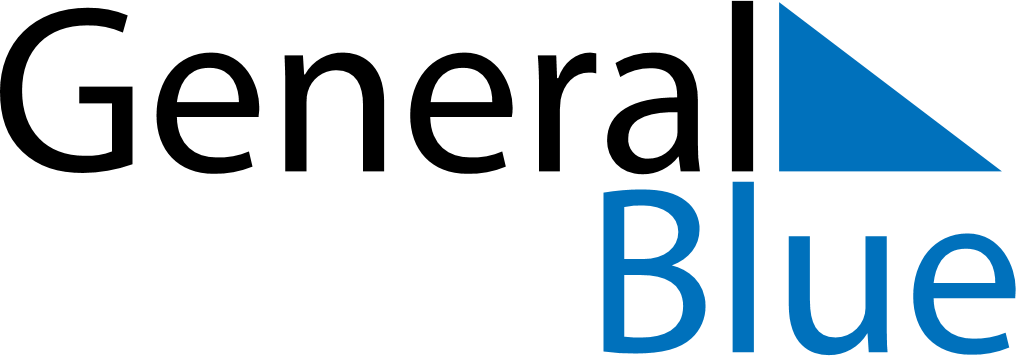 April 2023April 2023April 2023April 2023SloveniaSloveniaSloveniaMondayTuesdayWednesdayThursdayFridaySaturdaySaturdaySunday11234567889Easter Sunday1011121314151516Easter Monday1718192021222223St. George’s Day2425262728292930Day of Uprising Against Occupation